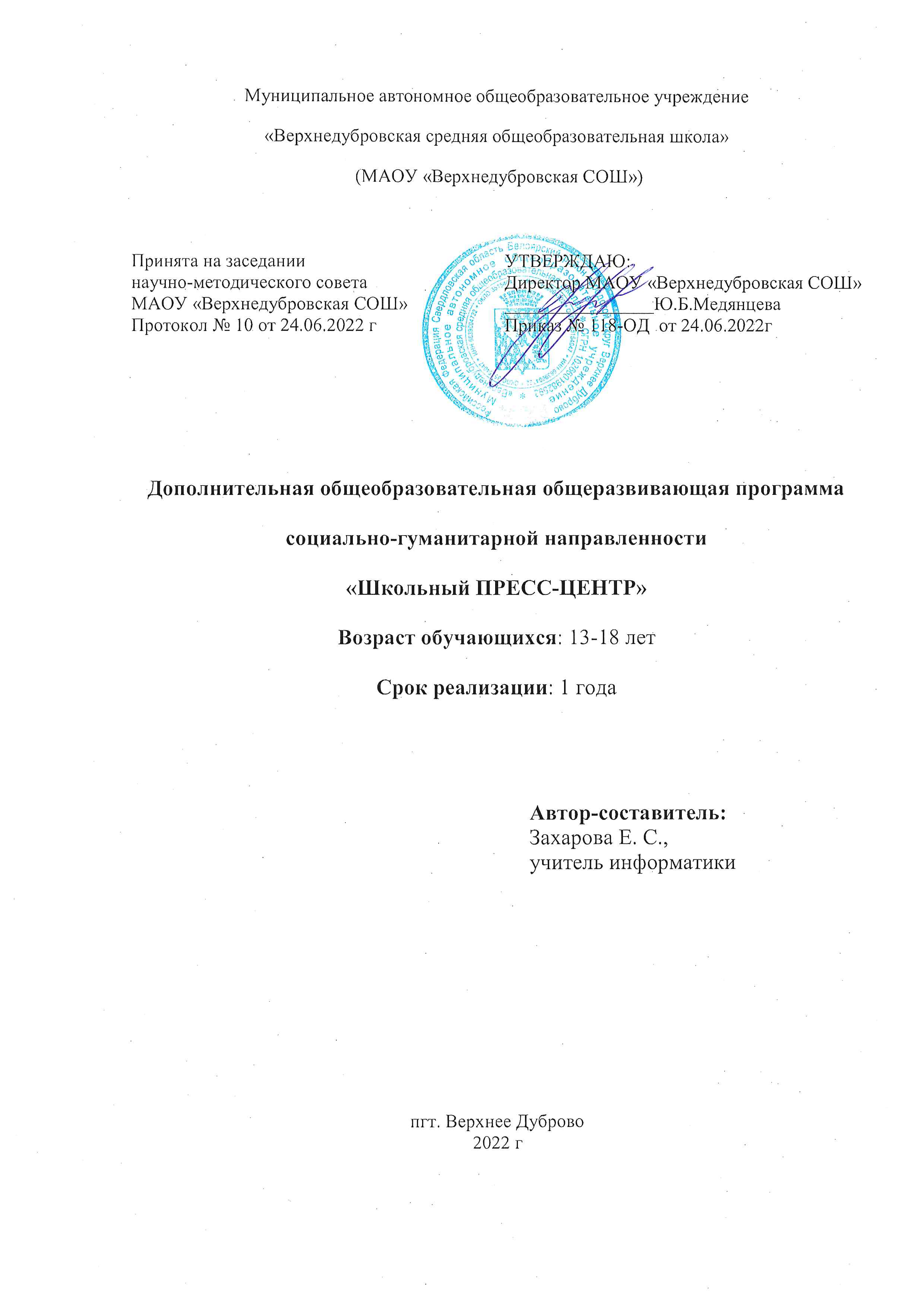 Содержание1. Пояснительная запискаНормативно правовая базаДанная программа разработана в соответствии с требованиями нормативно-правовых документов в области образования, защиты прав ребенка:Концепция развития дополнительного образования детей (утверждена распоряжением Правительства РФ от 04.09.2014 № 1726-р);Приоритетный проект «Доступное дополнительное образование для детей» (утвержден президиумом Совета при Президенте РФ по стратегическому развитию и приоритетным проектам (протокол от 30.11.2016 № 11);Федеральный закон от 29.12.2012 № 273-Ф3 «Об образовании в Российской Федерации»;приказ Министерства просвещения Российской Федерации от 09.11.2018 № 196«Об утверждении Порядка организации и осуществления образовательной деятельности по дополнительным общеобразовательным программам»;приказ Министерства просвещения Российской Федерации от 30.09.2020 № 533 «О внесении изменений в Порядок организации и осуществления образовательной деятельности по дополнительным общеобразовательным программам, утвержденный приказом Министерства просвещения Российской Федерации 09.11.2018 № 196;постановление Главного государственного санитарного врача РФ от 28.09.2020 №28 «Об утверждении санитарных правил СП 2.4.3648-20 «Санитарно- эпидемиологические требования к организациям воспитания и обучения, отдыха и оздоровления детей и молодежи»;письмо Минобрнауки России от 18.11.2015 № 09-3242 «О направлении информации» (вместе с «Методическими рекомендациями по проектированию дополнительных общеразвивающих программ (включая разноуровневые программы)»;письмо Минобрнауки России от 29.03.2016 № ВК-641/09 «О направлении методических рекомендаций» (вместе с «Методическими рекомендациями по реализации адаптированных дополнительных общеобразовательных программ, способствующих социально-психологической реабилитации, профессиональному самоопределению детей с ограниченными возможностями здоровья, включая детей-инвалидов, с учетом их особых образовательных потребностей»);приказ Минобрнауки России от 23.08.2017 № 816 «Об утверждении Порядка применения организациями, осуществляющими образовательную деятельность, электронного обучения, дистанционных образовательных технологий при реализации образовательных программ»;постановление Правительства Свердловской области от 01.08.2019 № 461-ГТП «О региональном модельном центре дополнительного образования детей Свердловской области»;постановление Правительства Свердловской области от 06.08.2019 № 503-ПП «О системе персонифицированного финансирования дополнительного образования детей на территории Свердловской области»;приказ Министерства образования и молодежной политики Свердловской области от 30.03.2018 № 162-Д «Об утверждении Концепции развития образования на территории Свердловской области на период до 2035 года»;приказ Министерства образования и молодежной политики Свердловской области от 26.06.2019 № 70-Д «Об утверждении методических рекомендаций «Правила персонифицированного финансирования дополнительного образования детей в Свердловской области».1.2 Основные характеристики программыДополнительная общеобразовательная общеразвивающая программа «Школьный ПРЕСС-ЦЕНТР» относится к социально-гуманитарной направленности.Программа дополнительного образования «Юный журналист» является программой интеллектуального творчества, для того, чтобы помочь ребенку попробовать свои силы в словесном выражении мыслей и чувств, «попасть на творческую волну», почувствовать себя успешным и востребованным.Программа составлена в соответствии с нормативными правовыми актами и государственными программными документами: Актуальность программы: обусловлена тем, что в школе обучающиеся получают недостаточно сведений о роли средств массовой информации в общественной жизни. Между тем в современной жизни огромную роль играют периодика, радио, телевидение. Благодаря им люди узнают о различных событиях, получают необходимую информацию. СМИ влияют на формирование общественного мнения и общественного сознания. Значит, работа кружка по изучению журналистики будет востребована в основной и средней школе.В данной программе собран материал, которого достаточно для получения общего представления о журналистике, ее истории, истории печатного дела, особенностях различных жанров журналистики. Содержание программы предполагает работу с разными источниками информации. Содержание каждой темы включает в себя самостоятельную работу учащихся. При организации занятий целесообразно создавать ситуации, в которых каждый ученик мог бы выполнить индивидуальную творческую или конструкторскую работу и принять участие в работе группы.Отличительные особенности программы: «Школьный ПРЕСС-ЦЕНТР» расширяет границы изучения языка в школьном курсе и предусматривает знакомство и практическое освоение многих разделов лингвистической стилистики, функциональной стилистики, а также практической стилистики и культуры речи. Одной из важных задач программы является повышение общей культуры речи учащихся, поэтому в «Программу» включены вопросы «Культура речи», причем акцент сделан на практическое освоение понятий лингвистики. Навыки, которые предполагается выработать в процессе изучения курса, окажутся полезными как для построения устного сообщения, так и для написания заметок и статей в газету.Кроме того, программа способствует освоению учащимися фундаментальных понятий современной информатики, формированию у них навыков алгоритмического мышления, пониманию компьютера как современного средства обработки информации; получению практических навыков работы с компьютером и современными информационными технологиями.Программа направлена на получение обучающимися знаний и осознанный выбор профессии.Адресат общеразвивающей программы: программа рассчитана на обучающихся от 13 до 18 лет. Набор в группу осуществляется на основании заявления родителя (законного представителя). Наполняемость в группе: 6 - 12 человек.Режим занятий: занятия проводятся 1 раз в неделю по 2 часу. Объем общеразвивающей программы: 68 часа.Срок освоения общеразвивающей программы: 1 год.Модель реализации программы традиционная, представляет собой линейную последовательность освоения содержания в течение 1 года.Перечень форм обучения: фронтальная, индивидуальная, индивидуально-групповая, групповая.Перечень видов занятий: выполнение творческих заданий, работа с периодическими изданиями, работа в сети Интернет, работа в библиотеке, интервью, анкетирование, сюжетно-ролевые игры.Перечень форм подведения итогов реализации дополнительной общеразвивающей программы: входная диагностика, практическая работа «Выпуск номера газеты».2. Цель и задачи общеразвивающей программы2.1 Цель общеразвивающей программы: создание деятельностной ситуации для стартовой мотивации обучающихся к изучению основ журналистики и освоения практических навыков; для раскрытия творческого потенциала обучающихся, для успешной адаптации в современных жизненных условиях и самоопределения в выборе жизненного пути.2.2 Задачи общеразвивающей программы:Обучающие:формирование умения работать в различных жанрах публицистического и художественно-публицистического стилей;обогащение активного и потенциального словарного запаса, расширение объёма используемых в речи грамматических средств для свободного выражения мыслей и чувств адекватно ситуации и стилю общения;овладение основными стилистическими ресурсами лексики и фразеологии языка, основными нормами литературного языка (орфоэпическими, лексическими, грамматическими, орфографическими, пунктуационными), нормами речевого этикета.овладение процедурами смыслового и эстетического анализа текста на основе понимания принципиальных отличий литературного художественного текста от научного, делового, публицистического и т. п.,овладение основными навыками компьютерных программ.Развивающие:развитие образного, логического и критического мышления;развитие навыков устного и письменного выступления;формирование у ребят практических навыков журналистской работы, умения собирать информацию, пользоваться разнообразной справочной и научной литературой;развитие интереса к общественной жизни, чтению и словесному творчеству;развитие способности к конструктивному и содержательному общению с людьми разных возрастов;Воспитывающие:воспитание нравственных основ личности будущего журналиста,воспитание культуры поведения, культуры чтения периодической печати.3. Содержание общеразвивающей программы3.1 Теоретические основы3.1.1 ИсторияИсторические основы появления направления программы.Педагогическая целесообразность обуславливается тем, что, проходя обучение, обретая опыт общения и создания школьной газеты, подростки от 13-18 лет смогут проявить свои творческие способности, реализовать свое потенциальное стремление к лидерству, развить гражданскую инициативу и ответственность, повысить интеллектуальный уровень.3.1.2 Базовые понятияВ течение изучения программы обучающие познакомятся с широким спектром специальных терминов и определений в частности получат базовые практические знания в области журналистики, СМИ и ИКТ – технологий для создания, верстки и выпуска школьного номера газеты.3.1.3 Практико-ориентированная деятельностьДанный вид деятельности включает в себя изучение пропедевтического курса основ журналистики и полиграфии в области печати газет. Применение полученных знаний и опыта при выполнении итоговых и промежуточных работ соответствующих полученным компетенциям.3.2 Особенности программыДанная программа представляет собой оптимизацию и развитие знаний в различных областях журналистики и СМИ, ИКТ – технологий для создания, верстки и выпуска школьного номера газеты. Программа способствует освоению учащимися фундаментальных понятий современной информатики, формированию у них навыков алгоритмического мышления, пониманию компьютера как современного средства обработки информации; получению практических навыков работы с компьютером и современными информационными технологиями.3.3 Учебный (тематический) план3.4 Содержание учебного (тематического) планаТема 1. Журналистика и общество.Теория: Введение. Что такое журналистика. Возникновение журналистики. Социальные роли журналистики (производственно-экономическая, информационно-коммуникативная, духовно-идеологическая, регулирующая).Журналист: профессиональные качества, права и обязанности, принципы поведения. Журналист и законодательство. Закон РФ о СМИ.СМИ, их виды, функции, роль и влияние. Печатная пресса, аудиовизуальные СМИ, информационные службы. Особенности освещения информации разными СМИ. Свобода СМИ.Тема 2. Детская пресса. Современные детские и подростковые СМИ. Специфика детских и подростковых периодических изданий. Беседа «Мой любимый журнал».Практика: Работа в сети Интернет с медиа-ресурсами, изучение справочной литературы, работа с энциклопедиями, исследование фактов, подбор иллюстративного материала.Работа в библиотеке с подшивками газет и журналов.Упражнения (определение вида СМИ по особенностям предоставления информации).Работа с детскими и подростковыми печатными изданиями в библиотеке.Тема 3. Журналистика как средство информацииТеория: Понятие информации. Источники информации для журналиста (человек, документы, архивы, Интернет, объявления, реклама) и способы фиксирования информации. Как находить нужную информацию.Практика: Упражнения «Внимателен ли ты?», «Ты – детектив», «Сказка». Классификация источников информации. Работа в сети Интернет с медиа- ресурсами (поиск информации о журналистах в годы ВОВ).Тема 4. Жанры журналистикиТеория: Принципы деления на жанры. Общая характеристика жанров. Газетно-журнальные жанры. Информационные: новость, заметка, отчет, репортаж, интервью, опрос, пресс-релиз. Аналитические: комментарий, статья, корреспонденция, обозрение, рецензия. Художественно-публицистические: очерк, зарисовка, фельетон, эссе Жанровое своеобразие журналистских материалов. Формы подачи материалов.Информация и заметка: сходства и различия. Превращение информации в заметку путём сбора дополнительных фактов.Репортаж. Особенности жанра. Виды репортажа. Тема для репортажа.Интервью. Особенности жанра, структура. Виды интервью (информационные, проблемные, портретные, интервью-факт, интервью-мнение и др.). Правила и нормы интервью. Подготовка к интервью, составление списка вопросов.Очерк, зарисовка, эссе: сходства и различия, характерные черты, особенности повествования. Лирическое повествование эссе. Очерк. Общая характеристика. Виды очерков. Рецензия. Структура рецензии, её типология и место в печати. Критика и рецензия. Фельетон, его особенности и характерные черты. Разновидности фельетона. Мастера жанра.Практика: Работа в сети Интернет с медиа-ресурсами, анализ статей местных СМИ с целью определения жанра материала. Написание информации на заданную тему.Практическое занятие в библиотеке: сбор дополнительных фактов к ранее написанной информации и превращение её в заметку. Написание заметки.Исследование фактов, подбор иллюстративного материала с целью трансформации написанной заметки в корреспонденцию.Практическое занятие в библиотеке «Как писать статьи. Применяйте активные глаголы и избегайте наречий!» Экскурсия «в поиске темы». Подготовка и написание репортажа на найденную тему. Сюжетно – ролевая игра: «Задай вопрос – получишь ли ответ?». Упражнение «Живая речь». Проведение интервью на заданную тему.Тема 5. Речь как инструмент деятельности журналистаТеория: Культура устной речи. Признаки правильной речи. Орфоэпия. Благозвучие речи.Оформление письменной речи. Типы речи (повествование, описание, рассуждение), их языковые особенности и характерные черты. Сочетание разных типов речи в одном тексте. Стили (официально-деловой, научный, публицистический, художественный, разговорный) и подстили речи, их языковые особенности и характерные черты. Стилистическая окраска слов. Поиск нужного слова.Изобразительно-выразительные средства языка. Тропы. Виды тропов, их отличительные особенности и характерные черты. Роль тропов в создании текстов различных жанров. Фигуры речи, их виды, отличительные особенности и характерные черты. Роль стилистических фигур в создании текстов различных жанров.Практика: Упражнения «Фраза-картинка», «Вкусные слова». Работа в сети Интернет с медиа-ресурсами. Подбор иллюстративного материала. Деловая игра «Редакция».Тема 6. Совершенствование рукописиТеория: Основные приёмы редактирования текста. Правка. Виды ошибок. Классификация речевых, грамматических, орфографических и пунктуационных ошибок. Исправление различных типов ошибок, их условное обозначение.Практика: Брейн-ринг по теме «Классификация речевых, грамматических, орфографических и пунктуационных ошибок». Упражнение «Лови ошибку». Деловая игра «Корректор». Тема 7. Выпуск газеты «Вчера – Сегодня - Завтра»Теория: основные понятия ИКТ – технологии для создания, верстки и выпуска школьного номера газеты. Практика: дизайн, верстка и макетирование номера газеты. Редактирование. Печать пробного номера.Защита творческих работ – выпуск номера школьной газеты.3.5 . Планируемые результатыМетапредметные результаты освоения курса обеспечиваются познавательными и коммуникативными учебными действиями, а также межпредметными связями с литературой, русским языком, информатикой и отражают:формирование умения планировать, контролировать и оценивать учебные действия в соответствии с поставленной задачей и условием еѐ реализации; · продуктивное сотрудничество (общение, взаимодействие) со сверстниками при решении задач на занятиях;умение осуществлять информационную, познавательную и практическую деятельность с использованием различных средств коммуникации. Личностные результаты освоения курса предполагают:приобретение первичного опыта по формированию активной жизненной позиции в процессе подготовки выпусков газеты;получение возможности проявлять инициативу в принятии решений;понимание причин успеха/неуспеха практической журналистской деятельности;Предметные результаты изучения курса «Школьный пресс-центр» отражают опыт учащихся в журналистской деятельности школьников:познакомятся с основными терминами журналистики;приобретут первичные навыки работы с содержащейся в текстах информацией в процессе чтения соответствующих возрасту научно-познавательных текстов, инструкций;получат возможность научиться самостоятельно организовывать поиск информации;приобретут умение работать в проектном режиме при создании выпусков газеты;приобретут опыт уважительного отношения к творчеству как своему, так и других людей;научатся давать самооценку результатам своего труда;приобретут первый опыт проведения презентаций своих достижений;приобретут первоначальные навыки работы с ПК в процессе создания · школьной газеты;научатся работать над выполнением заданием редакции как индивидуально, так и согласованно в составе группы юнкоров - научатся распределять работу между участниками проекта;научатся совместно договариваться о правилах общения и поведения на занятиях кружка и следовать им;поймут сущность журналистской профессии как социальной, информационной, творческой, ее базовых характеристик, социальных ролей журналиста, качеств личности, необходимых для ответственного выполнения профессиональных функций;приобретут первичные навыки готовности слушать собеседника и вести диалог;признавать возможность существования различных точек зрения и права каждого иметь свою; излагать свое мнение и аргументировать свою точку зрения и оценку событий;приобретут базовые понятия издательского дела, иметь представление об издательском процессе;узнают основные принципы разработки публикаций. · научатся создавать буклеты, информационные бюллетени, визитки, открытки, листовки средствами MS Publisher;научатся редактировать публикации: вводить текст, заголовки, вставлять буквицы, вставлять и удалять страницы и др. 4. Комплекс организационно-педагогические условия4.1. Календарный учебный график на 2022-2023 учебный год4.2. Условия реализации программыМатериально-техническое обеспечение: занятия проводятся в Центре образования естественно-научной и технологической направленностей «Точка роста». - для учебных занятий используется специализированный кабинет - информатики, оборудованный специализированным оборудованием: компьютером, проектором, мультимедийный оборудованием, цветным принтером. - для проведения курса необходим компьютерный класс с установленными на компьютерах пакетами Мiсrоsоft Office, текстовый редактор Microsoft Publisher.- перечень оборудования, инструментов, приборов и материалов в расчете на количество обучающихся в группе:Информационное обеспечение: Требования к программному обеспечению.Данный курс предусматривает обучение и использование следующих основных программных продуктов Мiсrоsоft Office ХР: Мiсrоsоft Word – электронная обработка текстов; Мiсrоsоft Ехсеl – работа с числовой информацией в электронных таблицах; Мiсrоsоft PowerPoint – создание презентаций; Мiсrоsоft Publisher – создание печатной продукции; Мiсrоsоft Access, Microsoft Ехсеl - работа с базами данных; Мiсrоsоft Outlook - электронная почта.Дополнительные программы для успешной реализации данных и других учебных проектов: Internet Explorer - просмотр и поиск информации вИнтернете; Мiсrоsоft Paint, Microsoft Photo Editor, Adobe Photoshop – программы для создания, сканирования и обработки изображений.-аудио -, видео-, фото-, интернет источники свободного доступа на образовательных ресурсах, обеспечивающие демонстрационный материал по темам содержания.Кадровое обеспечение: педагог дополнительного образования, образование высшее педагогическое, специальность «Учитель информатики / русского языка и литературы».Методические материалы: методическое обеспечение представляет собой совокупность информационно-дидактических и учебно-методических материалов, включающих лекции, практические занятия, лабораторные работы, а также слайд-презентации и видео-материалы, разработанные в соответствии с учебно-тематическим планом и в контексте современных информационно-коммуникационных технологий и интерактивных методик с учетом возможной реализации программы. Каждое занятие строится по следующей структуре: • вводная часть – в данной части будет поставлены цели и задачи на планируемое занятие, будет дан краткий теоретический материал; • основная часть – будет раскрыто содержание конкретной работы каждого практического задания; • заключительная часть – может состоять из отчета по практической работе и вопросов для самоконтроля по проделанной работе.4.3. Формы аттестации/контроля и оценочные материалыДля проверки эффективности и качества реализации программы применяются различные способы отслеживания результатов.Достижение учащимися планируемых результатов выявляется в следующих формах:собеседование по изученным темам (текущие и тематические);защита практических работ;комплексный анализ текста;защита творческих работ разных жанров. Формы контроля разнообразны:семинар-практикум по изученной теме;творческие конкурсы;публикации.Программой предусмотрен контроль за усвоением материала в конце обучения: практикум и самостоятельная работа (выпуск собственной газеты). Итогом работы кружка станет творческий альманах, в который войдут лучшие творческие работы учащихся.Для проверки эффективности и качества реализации программы применяются различные способы отслеживания результатов.Виды контроля включают:предварительный контроль проводится в начале учебного года (сентябрь). Ведется для выявления у обучаемых имеющихся знаний, умений и навыков в форме игры«Пробное перо»;промежуточный контроль (январь–февраль) проводится в середине учебного года. (итоги работы творческой группы – викторины, выпуск школьной газеты). По его результатам, при необходимости, происходит коррекция учебно-тематического плана;итоговый контроль (май) проводится в конце учебного года в форме создания альманаха (позволяет оценить результативность работы за учебный год.Показатели результативности образовательной программы диагностируются с помощью следующих форм и методов:5. Методические материалы6.Список литературы6.1 Нормативные документыКонцепция развития дополнительного образования детей (утверждена распоряжением Правительства РФ от 04.09.2014 № 1726-р);Приоритетный проект «Доступное дополнительное образование для детей» (утвержден президиумом Совета при Президенте РФ по стратегическому развитию и приоритетным проектам (протокол от 30.11.2016 № 11);Федеральный закон от 29.12.2012 № 273-Ф3 «Об образовании в Российской Федерации»;приказ Министерства просвещения Российской Федерации от 09.11.2018 № 196«Об утверждении Порядка организации и осуществления образовательной деятельности по дополнительным общеобразовательным программам»;приказ Министерства просвещения Российской Федерации от 30.09.2020 № 533 «О внесении изменений в Порядок организации и осуществления образовательной деятельности по дополнительным общеобразовательным программам, утвержденный приказом Министерства просвещения Российской Федерации 09.11.2018 № 196;постановление Главного государственного санитарного врача РФ от 28.09.2020 № 28 «Об утверждении санитарных правил СП 2.4.3648-20 «Санитарно- эпидемиологические требования к организациям воспитания и обучения, отдыха и оздоровления детей и молодежи»;письмо Минобрнауки России от 18.11.2015 № 09-3242 «О направлении информации» (вместе с «Методическими рекомендациями по проектированию дополнительных общеразвивающих программ (включая разноуровневые программы)»;письмо Минобрнауки России от 29.03.2016 № ВК-641/09 «О направлении методических рекомендаций» (вместе с «Методическими рекомендациями по реализации адаптированных дополнительных общеобразовательных программ, способствующих социально-психологической реабилитации, профессиональному самоопределению детей с ограниченными возможностями здоровья, включая детей-инвалидов, с учетом их особых образовательных потребностей»);приказ Минобрнауки России от 23.08.2017 № 816 «Об утверждении Порядка применения организациями, осуществляющими образовательную деятельность, электронного обучения, дистанционных образовательных технологий при реализации образовательных программ»;постановление Правительства Свердловской области от 01.08.2019 № 461-ГТП «О региональном модельном центре дополнительного образования детей Свердловской области»;постановление Правительства Свердловской области от 06.08.2019 № 503-ПП «О системе персонифицированного финансирования дополнительного образования детей на территории Свердловской области»;приказ Министерства образования и молодежной политики Свердловской области от 30.03.2018 № 162-Д «Об утверждении Концепции развития образования на территории Свердловской области на период до 2035 года»;приказ Министерства образования и молодежной политики Свердловской области от 26.06.2019 № 70-Д «Об утверждении методических рекомендаций «Правила персонифицированного финансирования дополнительного образования детей в Свердловской области».6.2 Литература, использованная при составлении программыАхмадулина Е.В. Краткий курс теории журналистики. Учебное пособие. М.: ИКЦ «МарТ»; Ростовн/Д: Издательский центр «МарТ», 2006. Березин В. Массовая коммуникация: сущность, каналы, действия. М., 2009Ворошилов В.В. Журналистика. СПб., 2010Горохов В.М. Основы журналистского мастерства. М., 2012 Елена Вовк. ―Школьная стенгазета и издательские технологии в школе / Вкладка в ―БШ №13, 15, 16. 2009 Грабельников А. А.Работа журналиста в прессе. М., 2015Грабельников А.А. Русская журналистика на рубеже тысячелетий. Итоги и перспективы. М., 2010Дзялошинский И. Информационное пространство России: структура, особенности функционирования, перспективы эволюции. М. 2011Засорина Т., Федосова Н. Профессия – Журналист.М. 2017Концова В.В. Детское объединение «Пресс-центр» // Классный руководитель 2003 - №3 Лазутина Г.В. Основы творческой деятельности журналиста. М., 2001 Лазутина Г.В. Основы творческой деятельности журналиста. М., 2009Ожегов С.И. Словарь русского языка. – М.,1981. Пресс-клуб и школьная газета: занятия, тренинги, портфолио / авт.-сост. Н.В. Кашлева. – Волгоград: Учитель, 2009. Швец Ф. Создание школьной газеты. Практическая деятельность как фактор развивающего обучения.// Школьный психолог. 2003 - №25-26 6.3 Перечень Интернет-ресурсовhttp://alenushka.opendev.ru/u/programma_krujka_yunyiy_jurnalist.pdfhttp://kriv-krschool.edu.tomsk.ru/wp-content/uploads/2013/11/Ivanova T.P_vneurochka_Vvedenie-v-zhurnalistiku-5-klass.pdfЗакон Российской Федерации ― О средствах массовой информации.Разработки учителей, опубликованные в Фестивале педагогических идей ―Открытый урок‖ на сайте WWW: http://www.1september.ru6.4 Литература для обучающихся (родителей)Ворошилов В.В. История журналистики России. Конспект лекций. СПб, 2010Горохов В.М. Основы журналистского мастерства. М., 1989. Закон Российской Федерации ― О средствах массовой информации.Прохоров Е.П. Введение в теорию журналистики: Учебное пособие. М.: Изд-во МГУ, 2011.Грабельников А. А.Работа журналиста в прессе. – М.: 2009, 89сГуревич С.М. Газета вчера, сегодня, завтра. – М.: 2009. 47с.Рэндалл Д. Универсальный журналист. - М.: 2000Шостак М. Репортер: профессионализм и этика. - М.:2002, 39сПриложение 1Календарно-тематическое планированиеПриложение 2Критерии оценки индивидуальных творческих работ учащихсяФормы текущего контроля – оценки за выполнение практических работ, публикаций, работ на творческие конкурсы, за сообщения на семинарах 10- балльная дифференцированная система оценки, которая является достаточно гибкой и дает возможность понять, что у подростка получается лучше, а над чем еще следует поработать.Для практических работ: (1 до 10 баллов)самостоятельность идеи,наличие четкого, явного образа, жанра,использование дополнительного материала,-речевая культура, грамотность.Для устных сообщений (докладов) на семинарах, конференциях и т.п.: (от 1 до 10 баллов)соответствие заявлений теме (жанру),наличие плана, его логичность,наличие письменного текста, его оформление,использование иллюстративного материала,- культура речи.1Пояснительная записка31.1.Нормативно-правовая база31.2.Основные характеристики программы42Цели и задачи программы52.1.Цели программы52.2.Задачи программы53Содержание общеобразовательной общеразвивающей программы63.1.Теоретические основы63.1.1.История 63.1.2.Базовые понятия63.1.3.Практико-ориентированная деятельность63.2Особенности  программы63.3.Учебный план63.4.Содержание учебного плана83.5.Ожидаемые результаты94Комплекс организационно-педагогических условий104.1.Календарный учебный график104.2.Условия реализации программы104.3.Формы аттестации/контроля оценочные материалы115Методические материалы126Список литературы136.1.Нормативные документы136.2.Литература использованная при составлении программы136.3.Перечень Интернет-ресурсов136.4.Литература для обучающихся и родителей146.5Приложение15№Название раздела, темыКоличество часовКоличество часовКоличество часовФормы контроля№Название раздела, темыВсегоТеорияПрактикаФормы контроля1Журналистика и общество4221.1Возникновение журналистики.2111.2Журналист: профессиональные качества, права и обязанности, принципы поведения. Журналист и законодательство. Закон РФ о СМИ.211Тест2Детская пресса.4222.1Современные детские и подростковые СМИ.2112.2Работа в библиотеке с подшивками газет и журналов.211Анализ журналистского материала3Журналистика как средство информации.4223.1Источники информации для журналиста.2113.2Работа в сети Интернет с медиа-ресурсами211Классификация источников информации.4Жанры журналистики.14774.1Общая характеристика жанров. Информационные: новость, заметка.2114.2Аналитические: комментарий, статья, корреспонденция, обозрение, рецензия.2114.3Очерк, зарисовка, эссе: сходства и различия, характерные черты, особенности повествования.211Пробные статьи, заметки4.4Критика и рецензия. Фельетон, его особенности и характерные черты.2114.5Работа в сети Интернет с медиа-ресурсами, анализ статей местных СМИ с целью определения жанра материала.2114.6Семинар «Как писать статьи: советы от великих писателей».212Написание информ. на заданную тему.4.7Экскурсия «в поиске темы». Подготовка и написание репортажа на найденную тему для газеты.2115Речь как инструмент деятельности журналиста.10555.1Стили (официально-деловой, научный, публицистический, художественный, разговорный). Стилистическая окраска слов. Поиск нужного слова.2125.2Интервью и его особенности211Проведение интервью на заданную тему.5.3Роль тропов в создании текстов различных жанров.2115.4Работа в сети Интернет с медиа-ресурсами. Подбор иллюстративного материала для газеты.2115.5Организация деятельности редакции211Деловая игра «Редакция».6.Совершенствование рукописи4226.1Основные приёмы редактирования текста. Правка. Виды ошибок.2116.2Упражнение «Лови ошибку».Деловая игра «Корректор».211Деловая игра «Корректор».7Выпуск газеты «Вчера – Сегодня - Завтра»2810187.1Выпуск № 1 газеты624Защита творческих работ.7.2Выпуск № 2 газеты624Защита творческих работ.7.3Выпуск № 3 газеты624Защита творческих работ.7.4Выпуск № 4 газеты624Защита творческих работ.7.5Спец выпуск «До свидание, Школа!»422Защита творческих работ.Итого:68№ п/пОсновные характеристики образовательного процессаБазовый уровень1Количество учебных недель342Количество учебных дней343Количество часов в неделю24Количество часов в год685Недель в I полугодии176Недель во II полугодии177Начало занятий05.09.20228Выходные дни04.11.2022, 20.10-24.10.2022, 01.01-08.01.2023,08.03.2023, 20.03-24.03.2023, 01.05.2023, 08.05-09.05.20239Окончание учебного года15.05.2023№ п/пНаименование оборудования, инструментов, материаловКоличество на группу от 6 человекКоличество на группу до 12 человек1персональный компьютер / ноутбук6122интерактивная доска113мультимедийный проектор114колонки115цветной лазерный принтер116точка доступа в Интернет11ПоказательФормы и методы диагностикиУровень сформированностиинформационных знаний по темам.- тесты, викториныРазвитие творческого потенциала-заметки, статьи в школьную газетуРезультаты участия в творческих проектах- работа в группе (журналисты, корректоры, рецензенты…)Стремление к творческой и познавательной деятельностианализ активности участия в творческой жизни группы.Анализ уровня самостоятельности (наблюдение)Коммуникативные умения, стиль- взаимооценка письменных работКреативность-защита творческих работ№ п/пНазвание раздела, темыМатериально-техническое оснащение, дидактико-методические материалыФормы, методы, приемы обучения. Педагогические технологииФормы учебного занятия1Журналистика и обществоперсональный компьютер / ноутбукинтерактивная доскамультимедийный проекторколонкицветной принтерточка доступа к Интернетсобеседование по изученным темам (текущие и тематические);защита практических работ;комплексный анализ текста;защита творческих работ разных жанров.семинар-практикум по изученной теме;творческие конкурсы;публикации.2Детская пресса.персональный компьютер / ноутбукинтерактивная доскамультимедийный проекторколонкицветной принтерточка доступа к Интернетсобеседование по изученным темам (текущие и тематические);защита практических работ;комплексный анализ текста;защита творческих работ разных жанров.семинар-практикум по изученной теме;творческие конкурсы;публикации.3Журналистика как средство информации.персональный компьютер / ноутбукинтерактивная доскамультимедийный проекторколонкицветной принтерточка доступа к Интернетсобеседование по изученным темам (текущие и тематические);защита практических работ;комплексный анализ текста;защита творческих работ разных жанров.семинар-практикум по изученной теме;творческие конкурсы;публикации.4Жанры журналистики.персональный компьютер / ноутбукинтерактивная доскамультимедийный проекторколонкицветной принтерточка доступа к Интернетсобеседование по изученным темам (текущие и тематические);защита практических работ;комплексный анализ текста;защита творческих работ разных жанров.семинар-практикум по изученной теме;творческие конкурсы;публикации.5Речь как инструмент деятельности журналиста.персональный компьютер / ноутбукинтерактивная доскамультимедийный проекторколонкицветной принтерточка доступа к Интернетсобеседование по изученным темам (текущие и тематические);защита практических работ;комплексный анализ текста;защита творческих работ разных жанров.семинар-практикум по изученной теме;творческие конкурсы;публикации.6Совершенствование рукописиперсональный компьютер / ноутбукинтерактивная доскамультимедийный проекторколонкицветной принтерточка доступа к Интернетсобеседование по изученным темам (текущие и тематические);защита практических работ;комплексный анализ текста;защита творческих работ разных жанров.семинар-практикум по изученной теме;творческие конкурсы;публикации.7Выпуск газеты «Вчера – Сегодня - Завтра»персональный компьютер / ноутбукинтерактивная доскамультимедийный проекторколонкицветной принтерточка доступа к Интернетсобеседование по изученным темам (текущие и тематические);защита практических работ;комплексный анализ текста;защита творческих работ разных жанров.семинар-практикум по изученной теме;творческие конкурсы;публикации.№п/пНазвание темыСодержание урокаДата проведенияДата проведения№п/пНазвание темыСодержание урокаПо плануПо факту1Журналистика и общество. Возникновение журналистики.Введение. Что такое журналистика. Возникновение журналистики. Социальные роли журналистики (производственно-экономическая, информационно-коммуникативная, духовно-идеологическая, регулирующая).1 неделя2Журналист: профессиональные качества, права и обязанности, принципы поведения. Журналист и законодательство. Закон РФ о СМИ.Журналист: профессиональные качества, права и обязанности, принципы поведения. Журналист и законодательство. Закон РФ о СМИ.СМИ, их виды, функции, роль и влияние. Печатная пресса, аудиовизуальные СМИ, информационные службы. Особенности освещения информации разными СМИ. Свобода СМИ.2 неделя3Детская пресса. Современные детские и подростковые СМИ.Современные детские и подростковые СМИ. Специфика детских и подростковых периодических изданий. Беседа «Мой любимый журнал». Практика. Работа в сети Интернет с медиа-ресурсами, изучение справочной литературы, работа с энциклопедиями, исследование фактов, подбор иллюстративного материала.3 неделя4Работа в библиотеке с подшивками газет и журналов.Работа в библиотеке с подшивками газет и журналов.Практика. Упражнения (определение вида СМИ по особенностям предоставления информации).Работа с детскими и подростковыми печатными изданиями в библиотеке.4 неделя5Журналистика как средство информации. Источники информации для журналиста.Понятие информации. Источники информации для журналиста (человек, документы, архивы, Интернет, объявления, реклама) и способы фиксирования информации. Как находить нужную информацию.5 неделя6Работа в сети Интернет с медиа-ресурсамиУпражнения «Внимателен ли ты?», «Ты – детектив», «Сказка». Классификация источников информации. Практика. Работа в сети Интернет с медиа- ресурсами (поиск информации о журналистах в годы ВОВ).6 неделя7Жанры журналистики. Общая характеристика жанров. Информационные: новость, заметка.Принципы деления на жанры. Общая характеристика жанров. Газетно-журнальные жанры. Информационные: новость, заметка, отчет, репортаж, интервью, опрос, пресс-релиз. Информация и заметка: сходства и различия. Превращение информации в заметку путём сбора дополнительных фактов.7 неделя8Аналитические: комментарий, статья, корреспонденция, обозрение, рецензия.Аналитические: комментарий, статья, корреспонденция, обозрение, рецензия. Жанровое своеобразие журналистских материалов. Формы подачи материалов.8 неделя9Очерк, зарисовка, эссе: сходства и различия, характерные черты, особенности повествования.Художественно-публицистические: очерк, зарисовка, фельетон, эссе. Очерк, зарисовка, эссе: сходства и различия, характерные черты, особенности повествования. Лирическое повествование эссе. Очерк. Общая характеристика. Виды очерков. 9 неделя10Критика и рецензия. Фельетон, его особенности и характерные черты.Рецензия. Структура рецензии, её типология и место в печати. Критика и рецензия. Фельетон, его особенности и характерные черты. Разновидности фельетона. Мастера жанра.10 неделя11Работа в сети Интернет с медиа-ресурсами, анализ статей местных СМИ с целью определения жанра материала.Работа в сети Интернет с медиа-ресурсами, анализ статей местных СМИ с целью определения жанра материала. Написание информации на заданную тему.Практическое занятие в библиотеке: сбор дополнительных фактов к ранее написанной информации и превращение её в заметку. Написание заметки.Исследование фактов, подбор иллюстративного материала с целью трансформации написанной заметки в корреспонденцию.11 неделя12Семинар «Как писать статьи: советы от великих писателей».Практическое занятие в библиотеке «Как писать статьи. Применяйте активные глаголы и избегайте наречий!»12 неделя13Экскурсия «в поиске темы». Подготовка и написание репортажа на найденную тему для газеты.Репортаж. Особенности жанра. Виды репортажа. Тема для репортажа.Экскурсия «в поиске темы». Подготовка и написание репортажа на найденную тему. Сюжетно – ролевая игра: «Задай вопрос – получишь ли ответ?». Упражнение «Живая речь». Проведение интервью на заданную тему.13 неделя14Речь как инструмент деятельности журналиста. Стили (официально-деловой, научный, публицистический, художественный, разговорный). Стилистическая окраска слов. Поиск нужного слова.Культура устной речи. Признаки правильной речи. Орфоэпия. Благозвучие речи.14 неделя15Интервью и его особенностиИнтервью. Особенности жанра, структура. Виды интервью (информационные, проблемные, портретные, интервью-факт, интервью-мнение и др.). Правила и нормы интервью. Подготовка к интервью, составление списка вопросов.15 неделя16Роль тропов в создании текстов различных жанров.Изобразительно-выразительные средства языка. Тропы. Виды тропов, их отличительные особенности и характерные черты. Роль тропов в создании текстов различных жанров. Фигуры речи, их виды, отличительные особенности и характерные черты. Роль стилистических фигур в создании текстов различных жанров.16 неделя17Работа в сети Интернет с медиа-ресурсами. Подбор иллюстративного материала для газеты.Работа в сети Интернет с медиа-ресурсами. Подбор иллюстративного материала. Деловая игра «Редакция».Оформление письменной речи. Типы речи (повествование, описание, рассуждение), их языковые особенности и характерные черты. Сочетание разных типов речи в одном тексте. 17 неделя18Организация деятельности редакцииСтили (официально-деловой, научный, публицистический, художественный, разговорный) и подстили речи, их языковые особенности и характерные черты. Стилистическая окраска слов. Поиск нужного слова.Практика. Упражнения «Фраза-картинка», «Вкусные слова». 18 неделя19Совершенствование рукописи. Основные приёмы редактирования текста. Правка. Виды ошибок.Основные приёмы редактирования текста. Правка. Виды ошибок. Классификация речевых, грамматических, орфографических и пунктуационных ошибок. Практика. Брейн-ринг по теме «Классификация речевых, грамматических, орфографических и пунктуационных ошибок».19 неделя20Упражнение «Лови ошибку».Деловая игра «Корректор».Исправление различных типов ошибок, их условное обозначение.Практика. Упражнение «Лови ошибку». Деловая игра «Корректор».20 неделя21Выпуск газеты «Вчера – Сегодня - Завтра». Выпуск № 1 газетыОсновные понятия ИКТ – технологии для создания, верстки и выпуска школьного номера газеты. Практика. Дизайн, верстка и макетирование номера газеты. Редактирование. Печать пробного номера.Защита творческих работ.21 – 23 неделя22Выпуск № 2 газетыОсновные понятия ИКТ – технологии для создания, верстки и выпуска школьного номера газеты. Практика. Дизайн, верстка и макетирование номера газеты. Редактирование. Печать пробного номера.Защита творческих работ.24 - 26 неделя23Выпуск № 3 газетыОсновные понятия ИКТ – технологии для создания, верстки и выпуска школьного номера газеты. Практика. Дизайн, верстка и макетирование номера газеты. Редактирование. Печать пробного номера.Защита творческих работ.27 - 29 неделя6Выпуск № 4 газетыОсновные понятия ИКТ – технологии для создания, верстки и выпуска школьного номера газеты. Практика. Дизайн, верстка и макетирование номера газеты. Редактирование. Печать пробного номера.Защита творческих работ.30 - 32 неделя6.1Спец выпуск «До свидание, Школа!»Основные понятия ИКТ – технологии для создания, верстки и выпуска школьного номера газеты. Практика. Дизайн, верстка и макетирование номера газеты. Редактирование. Печать пробного номера.Защита творческих работ.33 - 34 неделя